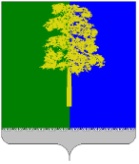 Муниципальное образование Кондинский районХанты-Мансийского автономного округа – ЮгрыАДМИНИСТРАЦИЯ КОНДИНСКОГО РАЙОНАРАСПОРЯЖЕНИЕВ связи с потребностью обследования и обеспечения контроля за техническим состоянием зданий и сооружений социальной сферы на территории Кондинского района:1. Утвердить:1.1. Положение о межведомственной комиссии по техническому обследованию зданий и сооружений социальной сферы по Кондинскому району (приложение 1).1.2. Состав межведомственной комиссии по техническому обследованию зданий и сооружений социальной сферы по Кондинскому району                     (приложение 2).1.3. Форму акта технического обследования здания, сооружения (приложение 3).1.4. Распоряжение разместить на официальном сайте органов местного самоуправления муниципального образования Кондинский район.2. Контроль за выполнением распоряжения оставляю за собой.мс/Банк документов/Распоряжения 2016Приложение 1к распоряжению администрации районаот 22.01.2016 № 50-р Положениео межведомственной комиссии по техническому обследованию зданий исооружений социальной сферы по Кондинскому району1. Общие положения1.1. Межведомственная комиссия (далее - комиссия) по техническому обследованию зданий и сооружений социальной сферы назначается  распоряжением главы района.1.2. В своей деятельности комиссия руководствуется Конституцией Российской Федерации, федеральными законами иными нормативными и правовыми актами Российской Федерации, Ханты-Мансийского автономного округа - Югры, Кондинского района, а также настоящим положением.1.3. Уполномоченным органом по оформлению актов обследования является управление архитектуры и градостроительства администрации Кондинского района.2. Основные задачи комиссии2.1. Оценка технического состояния строительных конструкций зданий и сооружений социальной сферы по Кондинскому району, на основании визуального, при необходимости, инструментального осмотров и имеющейся документации (проекта, технических паспортов, актов осмотра и так далее).2.2.  Определение мероприятий по устранению разрушений, деформаций.2.3. Выдача рекомендаций по временному укреплению конструкций, грозящих обрушением, владельцам зданий и сооружений для обязательного исполнения.2.4. Оформление актов технического обследования, дефектных ведомостей, локальных смет.3. Состав и полномочия комиссии3.1. Комиссия формируется в составе председателя, секретаря и членов комиссии. Персональный состав комиссии утверждается распоряжением главы района.3.2. Для рассмотрения сложных, аварийных ситуаций в эксплуатируемых зданиях комиссия вправе привлекать специалистов управлений и комитетов администрации Кондинского района, а также научных, проектных и строительных организаций по согласованию.3.3. Председатель комиссии:- организует работу комиссии;- созывает и проводит заседания и выездные обследования комиссии.3.4. Секретарь комиссии выполняет функции председателя в период его отсутствия.3.5. Члены комиссии участвуют в работе комиссии, в выездных обследованиях, обсуждении и решении вопросов по техническому состоянию зданий, в исполнении заключительной документации по итогам работы комиссии.4. Порядок работы комиссии	4.1. Деятельность комиссии осуществляется на основании распоряжения главы Кондинского района «О работе комиссии на конкретном объекте, в указанные сроки по выезду на место и оформлению документации» и заявления на техническое обследование зданий и сооружений в адрес заместителя главы района курирующего вопросы социальной сферы-председателя комиссии.4.2. Заявление на техническое обследование зданий и сооружений с указанием причин вызова комиссии предоставляет правообладатель, эксплуатирующая организация здания, сооружения. К заявлению прилагаются документы:- правоустанавливающий документ на здание, сооружение;- копия технического паспорта.	При наличии:		- материалы технического обследования здания или сооружения, заключения от специализированной организации, имеющей соответствующие полномочия;- проектная и исполнительная документация;4.3. Результаты работы комиссии оформляются актом по техническому обследованию здания, сооружения. Акт комиссии является основанием для рассмотрения вопросов о сносе, капитальном ремонте, реконструкции здания, сооружения.4.4. На основании акта правообладатель совместно с представителем муниципального учреждения Управление капитального строительства Кондинского района составляют дефектную ведомость на устранение выявленных деформаций, разрушений.4.5. В установленные распоряжением главы района сроки муниципальное учреждение Управление капитального строительства Кондинского района рассчитывает смету затрат по ремонту здания, сооружения.4.6. В ситуациях, сложившихся на объектах, подразумевающих предаварийное или аварийное состояние конструкций комиссия на месте составляет акт о необходимости выполнения службой эксплуатации здания, сооружения мероприятий по укреплению конструкций от обрушения или выдает рекомендации по привлечению специализированных организаций для более детального обследования.4.7. Регистрация входящих документов, архивное хранение актов технического обследования производится управлением архитектуры и градостроительства администрации Кондинского района.5. Обеспечение деятельности комиссии5.1. Обеспечение деятельности комиссии осуществляется правообладателями юридическими лицами, органами исполнительной власти Кондинского района.	5.2. При проведении обследования объекта заявитель обеспечивает присутствие специалистов необходимых служб и свободный доступ во все обследуемые помещения.5.3. Обеспечение комиссии автотранспортом производится соответствующим подразделениями администрации Кондинского района или собственником сооружения, направившими заявку на обследование.Приложение 2к распоряжению администрации районаот 22.01.2016 № 50-рСоставмежведомственной комиссии по техническому обследованию зданий исооружений социальной сферы по Кондинскому районуПриложение 3к распоряжению администрации районаот 22.01.2016 № 50-рАКТтехнического обследования здания, сооружения______  _________________  201__года_______________________________________________________________________________________________(месторасположение здания, сооружения, в том числе наименование населенного пункта,улицы, порядковый номер)Комиссия, назначенная:_______________________________________________________________________________________________                (органом местного самоуправления, дата, номер распоряжения главы района)в составе председателя________________________________________________________________________                                                               (Ф.И.О., занимаемая должность, место работы)и членов комиссии ___________________________________________________________________________                                                           (Ф.И.О., занимаемая должность и место работы)при участии приглашенных экспертов ______________________________________________ _______________________________________________________________________________________________ _______________________________________________________________________________________________                                            (Ф.И.О., занимаемая должность и место работы)и приглашенного собственника здания или представителя эксплуатирующей организации ______________________________________________________________________________________________________________________________________________________________________________________________                                             (Ф.И.О., занимаемая должность и место работы)произвела обследование здания, сооружения по заявлению___________________________________                                             (нужное подчеркнуть)_______________________________________________________________________________________________                              (Ф.И.О., занимаемая должность, наименование организации)и составила настоящий акт обследования объекта: __________________________________________________________________________________________________________________________________________               (адрес, принадлежность здания, кадастровый номер, год ввода в эксплуатацию)Краткое описание состояния здания, инженерных систем здания,                                         оборудования и механизмов, прилегающей территории к зданию:______________________________________________________________________
____________________________________________________________________________________________
____________________________________________________________________________________________
____________________________________________________________________________________________
___________________________________________________________________________________________________________________________________________________________________________________________
Сведения о несоответствии установленным требованиям с указанием фактических значений показателя или описанием конкретного несоответствия: _______________________________ _______________________________________________________________________________________________
_______________________________________________________________________________________________
Заключение комиссии по результатам обследования здания, сооружения: ___________________
_______________________________________________________________________________________________
_______________________________________________________________________________________________
_______________________________________________________________________________________________
_______________________________________________________________________________________________
_______________________________________________________________________________________________
Приложение к акту технического обследования:а) правоустанавливающий документ на здание, сооружение;б) технический паспорт;в) другие материалы по решению комиссии.Председатель комиссии________________________   ________________________________________________________                   (подпись)                                                                    (Ф.И.О.)Члены комиссии________________________   ________________________________________________________                    (подпись)                                                                    (Ф.И.О.)________________________   ________________________________________________________                    (подпись)                                                                    (Ф.И.О.)________________________   ________________________________________________________                    (подпись)                                                                    (Ф.И.О.)________________________   ________________________________________________________                     (подпись)                                                                    (Ф.И.О.)от 22 января 2016 года№ 50-рпгт. МеждуреченскийО создании межведомственной комиссиипо обследованию зданий и сооруженийсоциальной сферы администрацииКондинского районаГлава районаА.В.Дубовик-  заместитель главы Кондинского района, председатель комиссии;-  заместитель главы Кондинского района, председатель комиссии;- директор муниципального бюджетного учреждения «Центр обеспечения функционирования и развития образовательных учреждений Кондинского района», секретарь комиссии;- директор муниципального бюджетного учреждения «Центр обеспечения функционирования и развития образовательных учреждений Кондинского района», секретарь комиссии;Члены комиссии:- начальник управления архитектуры и градостроительства администрации Кондинского района - главный архитектор;- начальник управления архитектуры и градостроительства администрации Кондинского района - главный архитектор;- начальник управления жилищно-коммунального хозяйства администрации Кондинского района;- начальник управления жилищно-коммунального хозяйства администрации Кондинского района;- директор муниципального учреждения Управление капитального строительства Кондинского района;- директор муниципального учреждения Управление капитального строительства Кондинского района;- председатель комитета по управлению муниципальным имуществом администрации Кондинского района.- председатель комитета по управлению муниципальным имуществом администрации Кондинского района.